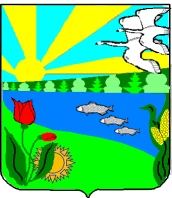 Администрация Песковатского сельского поселенияГородищенского муниципального района Волгоградской областиПОСТАНОВЛЕНИЕОт 13.07.2018г.                                                                                                                                      № 47О признании жилого дома жилым домом блокированной застройки,о признании 1/2 доли жилого дома блоком жилого дома блокированной застройки № 22/1 ио признании изолированной части  жилого дома блоком жилого дома блокированной застройки № 22/2 по ул. Дзержинского, дом 22 в х. Песковатка Городищенского  района  Волгоградской области,  для последующей регистрации  права  в Управлении Федеральной службы государственной регистрации,  кадастра и картографии по Волгоградской области          Рассмотрев заявление Гриценко Ивана Филипповича, о признании 1/2 доли жилого дома блоком жилого дома блокированной застройки по  ул. Дзержинского, дом 22  в х. Песковатка Городищенского района Волгоградской области для последующей регистрации права в Управлении Федеральной службы государственной регистрации, кадастра и картографии по Волгоградской области, и предъявленные  документы:          - Договор от 21.11.1996 года, удостоверен Романовой И. Н., нотариусом Городищенского района Волгоградской области, зарегистрирован в реестре за № 6465, зарегистрирован Городищенским БТИиП 22.11.1996 года по реестру за № 43,          - Свидетельство о праве на наследство по закону от 22.12.1998 г., удостоверено Романовой И. Н., нотариусом Городищенского района Волгоградской области, зарегистрировано в реестре за № 3-Н-1159,         и заявление Лепехина Василия Федоровича, Лепёхиной Татьяны Геннадьевны о признании изолированной части жилого дома блоком жилого дома блокированной застройки по  ул. Дзержинского, дом 22/2  в х. Песковатка Городищенского района Волгоградской области для последующей регистрации права в Управлении Федеральной службы государственной регистрации, кадастра и картографии по Волгоградской области, и предъявленные  документы:          - Договор на передачу и продажу квартир (домов) в собственность граждан от 25.05.1992 года,        - Постановление администрации Песковатского сельского поселения Городищенского муниципального района Волгоградской области от 07.09.2006 года за № 18,       - Свидетельство о государственной регистрации права, запись регистрации № 34-34-16/024/2009-102 от 03.08.2009 года,и  руководствуясь  ФЗ РФ от 21.07.97 г. № 122-ФЗ «О государственной  регистрации прав на недвижимое имущество и сделок с ним»                                                                ПОСТАНОВЛЯЮ:Признать жилой дом № 22 по улице Дзержинского в х. Песковатка Волгоградской области Городищенского района жилым домом блокированной застройки.Признать блоком жилого дома блокированной застройки № 22/1, общей площадью  -     76,7   кв.м., 1/2 долю жилого дома, расположенную по адресу: Волгоградская область, Городищенский район, х. Песковатка, ул. Дзержинского, дом 22, находящуюся в собственности Гриценко Ивана Филипповича, на основании договора от 21.11.1996 года, удостоверенного Романовой И. Н., нотариусом Городищенского района Волгоградской области, зарегистрированного в реестре за № 6465, зарегистрированного Городищенским БТИиП 22.11.1996 года по реестру за № 43, свидетельства о праве на наследство по закону от 22.12.1998 г., удостовереного Романовой И. Н., нотариусом Городищенского района Волгоградской области, зарегистрированного в реестре за № 3-Н-1159.    3. Признать блоком жилого дома блокированной застройки № 22/2, общей площадью  - 77,4 кв.м., изолированную часть жилого дома, расположенную по адресу: Волгоградская область, Городищенский район, х. Песковатка, ул. Дзержинского, дом 22/2, находящуюся в совместной собственности Лепехина Василия Федоровича, Лепёхиной Татьяны Геннадьевны на основании договора на передачу и продажу квартир (домов) в собственность граждан от 25.05.1992 года, постановления администрации Песковатского сельского поселения Городищенского муниципального района Волгоградской области от 07.09.2006 года за № 18, свидетельства о государственной регистрации права, запись регистрации № 34-34-16/024/2009-102 от 03.08.2009 года.Глава Песковатского сельского поселения                                                               А. А. Торшин     